CLAVE SIMULADOR PARA ESTRUCTURAR LA COMPRA DE COMBUSTIBLE NACIONAL IIILa clave del simulador es: 123________________________________________________________________________________Por otro lado, recuerde después de descargar el simulador en su computador darle clic derecho en propiedades y desbloquear. (Adjunto imagen de referencia).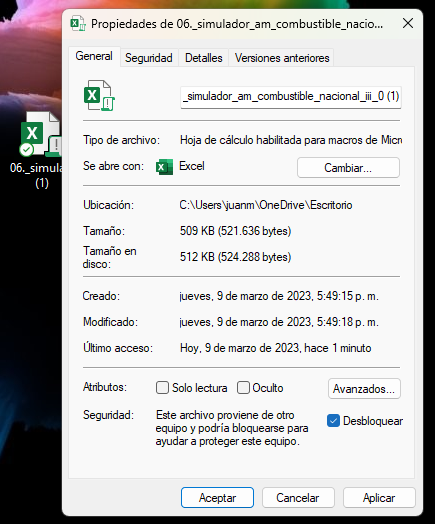 